      CITY OF MARINE CITY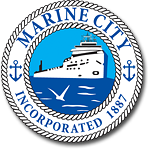           Pension Board Meeting Agenda                       Retiree Health Care                  Marine City Fire Hall, 200 South Parker Street                   Regular Meeting: Tuesday, October 27, 2020 4:30 PM  ________________________________________________________________________________1.	CALL TO ORDER2.	PLEDGE OF ALLEGIANCE3.	ROLL CALL:  City Commission Representative Wendy Kellehan; Board Members Michael Itrich, Robert Klieman, Rosalie Skwiers; City Manager Elaine Leven4.	COMMUNICATIONS5.	APPROVE AGENDA6.	OPEN DISCUSSION   Anyone in attendance is welcome to address the Pension Board.  Please state name and limit comments to five (5) minutes.7.	APPROVE MINUTES	A.	July 28, 2020 – Retiree Health Care Plan Meeting8.	UNFINISHED BUSINESS		A.	Retiree Healthcare Eligibility9.	NEW BUSINESS10.	FINANCIAL BUSINESSA.	Raymond James AgreementB.	Investment Performance – Review by John FirekRecommended Investment Change	C.	Fiscal Year Reporting 	D.	Preliminary Financial Statements – July, August, September, 202011.	ADJOURNMENT